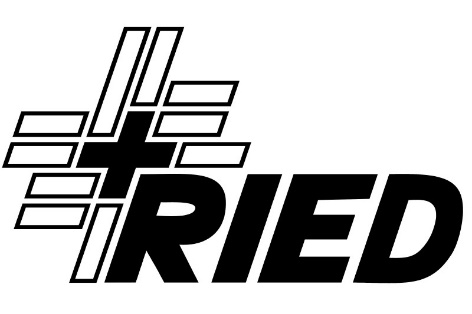 Liebe Turnfreunde Der Turnverein Ried freut sich, dass Sie unsere Website besuchen.Da unser Verein nicht vom Turnen und den Chränzli-Einnahmen alleine leben kann, sind wir auf Passivmitglieder angewiesen. Was bei den Aktivturnern, Damen- und Männerriege das Turnfest ist, ist bei der Jugend der Jugendsporttag. Der Jugendförderung wird im Ried grosse Beachtung geschenkt, damit sich Mädchen und Knaben wohl fühlen. Für Wettkämpfe, Geräte, Material usw. braucht ein Verein regelmässig flüssige Mittel. Deshalb möchten wir Sie bitten, bei uns Passivmitglied zu werden. Wenn Sie den Passivbeitrag von Fr. 20.— bis am 25. Oktober einzahlen, erhalten Sie zwei Freiprogramme für unser Chränzli. Für diesen oder höhere Beträge sind wir Ihnen sehr dankbar und werden Ihnen die Programme rechtzeitig zustellen. Für die Überweisung des Betrages können Sie wählen, ob wir Ihnen einen Einzah-lungsschein zusenden sollen oder Sie den Betrag per Twint überweisen möchten.Wir würden uns freuen, Sie zu unseren Passiven zu zählen. Vielen Dank.Turnverein Ried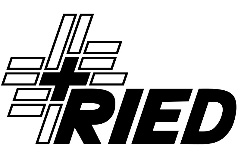 Anmeldung zur Passivmitgliedschaft beim Turnverein Ried:Name, Vorname: 	..................................................................................................Adresse:	..................................................................................................PLZ, Ort	..................................................................................................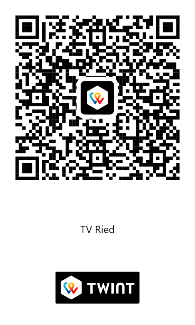  Bitte einen Einzahlungsschein für die Überweisung senden Die Überweisung erfolgt mit TwintBitte einsenden an: 	Turnverein Ried, Ueli Ebnöther, Raaderstrasse 41, 8636 WaldOder: u_ebnoether@hotmail.com 